	PART I (cont.)PART I (cont.)Use this document to bid both non-lift and lift buses for 61 – 84 capacity.PART I (cont.)PART IIPART II (cont.)PART II (cont.)PART II (cont.)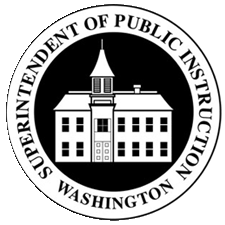 2018-19PART I2018-19SpecificationTYPE D—84 PASSENGER, REAR ENGINEUse this document to bid both non-lift and lift buses for 61 – 84 capacity.	Vendor: Harlow's Bus Sales	2018-19SpecificationTYPE D—84 PASSENGER, REAR ENGINEUse this document to bid both non-lift and lift buses for 61 – 84 capacity.ITEMSPECIFICATIONSVendor must meet or exceed these specifications.Item bid shall be specified in column to right.SPECIFICATIONSVendor must meet or exceed these specifications.Item bid shall be specified in column to right.VENDOR SPECIFICALLY IDENTIFY ITEM BIDPrice of items bid will establish the district cost.VENDOR SPECIFICALLY IDENTIFY ITEM BIDPrice of items bid will establish the district cost.Seating Capacity84 passenger maximum design capacity seated for 78 passenger.84 passenger maximum design capacity seated for 78 passenger.Capacity w/o lift 78	Capacity w/o lift 78	Seating Capacity84 passenger maximum design capacity seated for 78 passenger.84 passenger maximum design capacity seated for 78 passenger.Capacity w/lift 60+1	Capacity w/lift 60+1	Alternator240 amp minimum. Lift-equipped or air-conditioned. Manufacturer recommended capacity.240 amp minimum. Lift-equipped or air-conditioned. Manufacturer recommended capacity.Mfr. Leece-Neville	Mfr. Leece-Neville	Alternator240 amp minimum. Lift-equipped or air-conditioned. Manufacturer recommended capacity.240 amp minimum. Lift-equipped or air-conditioned. Manufacturer recommended capacity.Amps output w/o lift or A.C. 240	Amps output w/lift or A.C. 325		Amps output w/o lift or A.C. 240	Amps output w/lift or A.C. 325		Auxiliary Fans2 fans, 6” maximum, mounted to right and left windshield and service door.2 fans, 6” maximum, mounted to right and left windshield and service door.Mfr. Bergstrom	Mfr. Bergstrom	Axle—Front13,200 lb. minimum total suspension GVWR.13,200 lb. minimum total suspension GVWR.Mfr. Meritor		Mfr. Meritor		Axle—Front13,200 lb. minimum total suspension GVWR.13,200 lb. minimum total suspension GVWR.Capacity 14,000		Capacity 14,000		Axle—Rear23,000 lb. minimum total suspension GVWR.23,000 lb. minimum total suspension GVWR.Mfr. Dana Spicer		Mfr. Dana Spicer		Axle—Rear23,000 lb. minimum total suspension GVWR.23,000 lb. minimum total suspension GVWR.Capacity 23,000		Capacity 23,000		Axle Oil SealsFront and rear oil bath.Front and rear oil bath.Mfr. Stemco Voyager	Mfr. Stemco Voyager	Axle RatioMust comply with power and gradeability formula.  Refer to Washington State School Bus Specifications Manual.Must comply with power and gradeability formula.  Refer to Washington State School Bus Specifications Manual.Ratio 5.29		Ratio 5.29		Back-up LightsAll required backup lights to be LED (Light Emitting Diode).  Refer to Washington State School Bus Specification’s Manual.All required backup lights to be LED (Light Emitting Diode).  Refer to Washington State School Bus Specification’s Manual.Round:		Diameter	7 Inch	Other:		Square inches	     	Round:		Diameter	7 Inch	Other:		Square inches	     	Battery(ies)1400 CCA 12 volt to be mounted in body battery compartment.	1400 CCA 12 volt to be mounted in body battery compartment.	Number of batteries	2	Number of batteries	2	Battery(ies)1400 CCA 12 volt to be mounted in body battery compartment.	1400 CCA 12 volt to be mounted in body battery compartment.	CCA 1900	CCA 1900	Battery CompartmentBattery storage tray must be large enough to accommodate batteries as specified in chassis section.Battery storage tray must be large enough to accommodate batteries as specified in chassis section.	Swing out		Roll out	Swing out		Roll outBrakesAir: Drum or Disc.  If Drum, minimum 16.5” x 6” front, minimum 16.5” x 8” rear.  Refer to Washington State School Bus Specifications Manual.Air: Drum or Disc.  If Drum, minimum 16.5” x 6” front, minimum 16.5” x 8” rear.  Refer to Washington State School Bus Specifications Manual.Disc	Front		Rear	Disc	Front		Rear	BrakesAir: Drum or Disc.  If Drum, minimum 16.5” x 6” front, minimum 16.5” x 8” rear.  Refer to Washington State School Bus Specifications Manual.Air: Drum or Disc.  If Drum, minimum 16.5” x 6” front, minimum 16.5” x 8” rear.  Refer to Washington State School Bus Specifications Manual.Drum	Front		Rear	Drum	Front		Rear	BrakesAir: Drum or Disc.  If Drum, minimum 16.5” x 6” front, minimum 16.5” x 8” rear.  Refer to Washington State School Bus Specifications Manual.Air: Drum or Disc.  If Drum, minimum 16.5” x 6” front, minimum 16.5” x 8” rear.  Refer to Washington State School Bus Specifications Manual.Size	Front	16.5x6		Rear	16.5x8	Size	Front	16.5x6		Rear	16.5x8	Door, ServicePower operated.Power operated.	Folding	  Other	Roll out	Folding	  Other	Roll outDoor, ServicePower operated.Power operated.	Split, Outward opening	Split, Outward openingDriver’s SeatSuspension type, 6-way adjustable, with lumbar adjustment.  Cloth panel covers.Suspension type, 6-way adjustable, with lumbar adjustment.  Cloth panel covers.Mfr. National	Mfr. National	SpecificationTYPE D—84 PASSENGER, REAR ENGINEUse this document to bid both non-lift and lift buses for 61 – 84 capacity.SpecificationTYPE D—84 PASSENGER, REAR ENGINEUse this document to bid both non-lift and lift buses for 61 – 84 capacity.SpecificationTYPE D—84 PASSENGER, REAR ENGINEUse this document to bid both non-lift and lift buses for 61 – 84 capacity.	Vendor: Harlow's Bus Sales		Vendor: Harlow's Bus Sales	SpecificationTYPE D—84 PASSENGER, REAR ENGINEUse this document to bid both non-lift and lift buses for 61 – 84 capacity.SpecificationTYPE D—84 PASSENGER, REAR ENGINEUse this document to bid both non-lift and lift buses for 61 – 84 capacity.SpecificationTYPE D—84 PASSENGER, REAR ENGINEUse this document to bid both non-lift and lift buses for 61 – 84 capacity.ITEMITEMITEMSPECIFICATIONSVendor must meet or exceed these specifications.Item bid shall be specified in column to right.SPECIFICATIONSVendor must meet or exceed these specifications.Item bid shall be specified in column to right.SPECIFICATIONSVendor must meet or exceed these specifications.Item bid shall be specified in column to right.VENDOR SPECIFICALLY IDENTIFY ITEM BIDPrice of items bid will establish the district cost.VENDOR SPECIFICALLY IDENTIFY ITEM BIDPrice of items bid will establish the district cost.VENDOR SPECIFICALLY IDENTIFY ITEM BIDPrice of items bid will establish the district cost.VENDOR SPECIFICALLY IDENTIFY ITEM BIDPrice of items bid will establish the district cost.EngineEngineEngineDiesel—280 H.P. minimum, located in the rear.Diesel—280 H.P. minimum, located in the rear.Diesel—280 H.P. minimum, located in the rear.Engine mfr. Cummins		Engine mfr. Cummins		Engine mfr. Cummins		Engine mfr. Cummins		EngineEngineEngineDiesel—280 H.P. minimum, located in the rear.Diesel—280 H.P. minimum, located in the rear.Diesel—280 H.P. minimum, located in the rear.Model or liters L9		Model or liters L9		Model or liters L9		Model or liters L9		EngineEngineEngineDiesel—280 H.P. minimum, located in the rear.Diesel—280 H.P. minimum, located in the rear.Diesel—280 H.P. minimum, located in the rear.Net torque 860		@	1300		R.P.M	Net torque 860		@	1300		R.P.M	Net torque 860		@	1300		R.P.M	Net torque 860		@	1300		R.P.M	EngineEngineEngineDiesel—280 H.P. minimum, located in the rear.Diesel—280 H.P. minimum, located in the rear.Diesel—280 H.P. minimum, located in the rear.Net H.P. 300		@	2000		R.P.M	Net H.P. 300		@	2000		R.P.M	Net H.P. 300		@	2000		R.P.M	Net H.P. 300		@	2000		R.P.M	Engine HeaterEngine HeaterEngine HeaterEngine manufacturer’s recommended in-block heater.Engine manufacturer’s recommended in-block heater.Engine manufacturer’s recommended in-block heater.Watts 1000	Watts 1000	Watts 1000	Volts 120	Engine HeaterEngine HeaterEngine HeaterEngine manufacturer’s recommended in-block heater.Engine manufacturer’s recommended in-block heater.Engine manufacturer’s recommended in-block heater.Mfr. Phillips	Mfr. Phillips	Mfr. Phillips	Mfr. Phillips	Engine TemperatureEngine TemperatureEngine TemperatureTo be controlled electronically, by fan clutch/drive, or shutters.To be controlled electronically, by fan clutch/drive, or shutters.To be controlled electronically, by fan clutch/drive, or shutters.Mfr. Horton	Mfr. Horton	Mfr. Horton			ElectronicEngine TemperatureEngine TemperatureEngine TemperatureTo be controlled electronically, by fan clutch/drive, or shutters.To be controlled electronically, by fan clutch/drive, or shutters.To be controlled electronically, by fan clutch/drive, or shutters.	Fan clutch	Fan clutch	Fan clutch		ShuttersFuel TankFuel TankFuel Tank100 gallon minimum.100 gallon minimum.100 gallon minimum.Capacity 105 Gallons	Capacity 105 Gallons	Capacity 105 Gallons	Capacity 105 Gallons	HeatersHeatersHeatersHeatersMinimum of 3 heaters; 1 front, 1 center, 1 rear.  Shutoff valves at engine for all heaters.  Two-speed motors.  Must include recirculating pump.Minimum of 3 heaters; 1 front, 1 center, 1 rear.  Shutoff valves at engine for all heaters.  Two-speed motors.  Must include recirculating pump.Front B.T.U. 90,000	Front B.T.U. 90,000	Front B.T.U. 90,000	Front B.T.U. 90,000	HeatersHeatersHeatersHeatersMinimum of 3 heaters; 1 front, 1 center, 1 rear.  Shutoff valves at engine for all heaters.  Two-speed motors.  Must include recirculating pump.Minimum of 3 heaters; 1 front, 1 center, 1 rear.  Shutoff valves at engine for all heaters.  Two-speed motors.  Must include recirculating pump.Center B.T.U. 84,500	Center B.T.U. 84,500	Center B.T.U. 84,500	Center B.T.U. 84,500	HeatersHeatersHeatersHeatersMinimum of 3 heaters; 1 front, 1 center, 1 rear.  Shutoff valves at engine for all heaters.  Two-speed motors.  Must include recirculating pump.Minimum of 3 heaters; 1 front, 1 center, 1 rear.  Shutoff valves at engine for all heaters.  Two-speed motors.  Must include recirculating pump.Rear B.T.U. 84,500	Rear B.T.U. 84,500	Rear B.T.U. 84,500	Rear B.T.U. 84,500	HeatersHeatersHeatersHeatersMinimum of 3 heaters; 1 front, 1 center, 1 rear.  Shutoff valves at engine for all heaters.  Two-speed motors.  Must include recirculating pump.Minimum of 3 heaters; 1 front, 1 center, 1 rear.  Shutoff valves at engine for all heaters.  Two-speed motors.  Must include recirculating pump.Total B.T.U. 259,000	Total B.T.U. 259,000	Total B.T.U. 259,000	Total B.T.U. 259,000	LightsLightsLightsLightsLED (Light Emitting Diode).  Includes Clearance Lights, Stop Lights–7”, Tail Lights, Turn Signals, Eight-Light System, and Dome-Light System.LED (Light Emitting Diode).  Includes Clearance Lights, Stop Lights–7”, Tail Lights, Turn Signals, Eight-Light System, and Dome-Light System.Check if as specified If not, explain 	Check if as specified If not, explain 	Check if as specified If not, explain 	Check if as specified If not, explain 	P.A. SystemP.A. SystemP.A. SystemP.A. SystemAM/FM/PA radio with 4 interior and 1 exterior speakers.AM/FM/PA radio with 4 interior and 1 exterior speakers.Mfr. Panasonic	Mfr. Panasonic	Mfr. Panasonic	Mfr. Panasonic	P.A. SystemP.A. SystemP.A. SystemP.A. SystemAM/FM/PA radio with 4 interior and 1 exterior speakers.AM/FM/PA radio with 4 interior and 1 exterior speakers.Model No. CRCM120UA	Model No. CRCM120UA	Model No. CRCM120UA	Model No. CRCM120UA	Seat SpacingSeat SpacingSeat Spacing78 passenger based upon manufacturer’s maximum seat spacing.78 passenger based upon manufacturer’s maximum seat spacing.78 passenger based upon manufacturer’s maximum seat spacing.Inside measurement from rear of stepwell to appropriate point at rear of passenger seating area:	294	 inchesInside measurement from rear of stepwell to appropriate point at rear of passenger seating area:	294	 inchesInside measurement from rear of stepwell to appropriate point at rear of passenger seating area:	294	 inchesInside measurement from rear of stepwell to appropriate point at rear of passenger seating area:	294	 inchesSeat SpacingSeat SpacingSeat Spacing78 passenger based upon manufacturer’s maximum seat spacing.78 passenger based upon manufacturer’s maximum seat spacing.78 passenger based upon manufacturer’s maximum seat spacing.Mfg.’s C/C seat measurement:	28.62		inches	Mfg.’s C/C seat measurement:	28.62		inches	Mfg.’s C/C seat measurement:	28.62		inches	Mfg.’s C/C seat measurement:	28.62		inches	Steering WheelSteering WheelSteering WheelTilt and telescoping column.Tilt and telescoping column.Tilt and telescoping column.Check if as specified	Check if as specified	Check if as specified	Check if as specified	Step TreadStep TreadStep TreadStudded or pebbled top tread covering.Studded or pebbled top tread covering.Studded or pebbled top tread covering.Mfr. Koroseal	Mfr. Koroseal	Mfr. Koroseal	Mfr. Koroseal	TiresTiresTires6 first quality, radial ply.  No low profile tires.6 first quality, radial ply.  No low profile tires.6 first quality, radial ply.  No low profile tires.Mfr. Hankook	Mfr. Hankook	Mfr. Hankook	Mfr. Hankook	TiresTiresTires6 first quality, radial ply.  No low profile tires.6 first quality, radial ply.  No low profile tires.6 first quality, radial ply.  No low profile tires.Size 11R22.5	Size 11R22.5	Size 11R22.5	Size 11R22.5	TiresTiresTires6 first quality, radial ply.  No low profile tires.6 first quality, radial ply.  No low profile tires.6 first quality, radial ply.  No low profile tires.Load range H	Load range H	Load range H	Load range H	SpecificationTYPE D—84 PASSENGER, REAR ENGINE	Vendor: Harlow's Bus Sales	SpecificationTYPE D—84 PASSENGER, REAR ENGINEITEMSPECIFICATIONSVendor must meet or exceed these specifications.Item bid shall be specified in column to right.SPECIFICATIONSVendor must meet or exceed these specifications.Item bid shall be specified in column to right.VENDOR SPECIFICALLY IDENTIFY ITEM BIDPrice of items bid will establish the district cost.VENDOR SPECIFICALLY IDENTIFY ITEM BIDPrice of items bid will establish the district cost.ToolboxExterior, manufacturer standard.Exterior, manufacturer standard.Size (cubic feet)	2.82	Size (cubic feet)	2.82	TransmissionAutomatic—Allison, PTS 3000 or equal.Automatic—Allison, PTS 3000 or equal.Mfr. Allison		Mfr. Allison		TransmissionAutomatic—Allison, PTS 3000 or equal.Automatic—Allison, PTS 3000 or equal.Model no. 3000		Model no. 3000		TransmissionAutomatic—Allison, PTS 3000 or equal.Automatic—Allison, PTS 3000 or equal.Net input torque 950		Net input torque 950		TransmissionAutomatic—Allison, PTS 3000 or equal.Automatic—Allison, PTS 3000 or equal.Net input H.P. 300		Net input H.P. 300		Two-way Communications45-watt, VHF, mil. spec.45-watt, VHF, mil. spec.Mfr. ICOM	Mfr. ICOM	Two-way Communications45-watt, VHF, mil. spec.45-watt, VHF, mil. spec.Model No. F-5011	Model No. F-5011	Wheels6 to be compatible with tire size.6 to be compatible with tire size.Size 22.5	Size 22.5	Wheels6 to be compatible with tire size.6 to be compatible with tire size.Rim width 8.25	Rim width 8.25	SPECIAL NEEDS REQUIREMENTS—CHASSIS AND BODYSPECIAL NEEDS REQUIREMENTS—CHASSIS AND BODYSPECIAL NEEDS REQUIREMENTS—CHASSIS AND BODYWheelchairLift—InstalledMust meet state specification.  Platform shall be a minimum of 32” x 52”.Must meet state specification.  Platform shall be a minimum of 32” x 52”.Mfr. Braun	Mfr. Braun	WheelchairLift—InstalledMust meet state specification.  Platform shall be a minimum of 32” x 52”.Must meet state specification.  Platform shall be a minimum of 32” x 52”.Model No. NL919FIB	Model No. NL919FIB	Wheelchair/Occupant Tie-down System—InstalledMust meet state specification.Must meet state specification.Mfr. Q-Straint	Mfr. Q-Straint	Wheelchair/Occupant Tie-down System—InstalledMust meet state specification.Must meet state specification.Model No. Q-8100-A1-SC	Model No. Q-8100-A1-SC	SpecificationTYPE D—84 PASSENGER, REAR ENGINEUse this document to bid both non-lift and lift buses for 61 – 84 capacity.	Vendor: Harlow's Bus Sales	SpecificationTYPE D—84 PASSENGER, REAR ENGINEUse this document to bid both non-lift and lift buses for 61 – 84 capacity.ITEMITEMSPECIFICATIONSVendor must meet or exceed these specifications.Item bid shall be specified in column to right.SPECIFICATIONSVendor must meet or exceed these specifications.Item bid shall be specified in column to right.VENDOR SPECIFICALLY IDENTIFY ITEM BIDPrice of items bid will establish the district cost.VENDOR SPECIFICALLY IDENTIFY ITEM BIDPrice of items bid will establish the district cost.ADDITIONAL REQUIREMENTS—CHASSIS AND BODYADDITIONAL REQUIREMENTS—CHASSIS AND BODYADDITIONAL REQUIREMENTS—CHASSIS AND BODYLine Setting TicketLine Setting TicketLegible copy of manufacturer’s Line Setting Ticket will be delivered with each vendor’s packet at the time of delivery of the bus.Legible copy of manufacturer’s Line Setting Ticket will be delivered with each vendor’s packet at the time of delivery of the bus.Check if as specified	Check if as specified	Owner’s/Operator’s HandbookOwner’s/Operator’s HandbookOne copy of the chassis manufacturer’s owner’s/operator’s handbook or manual will be furnished with each bus at time of delivery.One copy of the chassis manufacturer’s owner’s/operator’s handbook or manual will be furnished with each bus at time of delivery.Check if as specified	Check if as specified	Repair ManualsRepair ManualsA complete set of chassis, engine, transmission, and body repair manuals, including wiring diagram for all components, will be made available at time of delivery, with instructions available on accessing repair materials.A complete set of chassis, engine, transmission, and body repair manuals, including wiring diagram for all components, will be made available at time of delivery, with instructions available on accessing repair materials.Check if as specified	Check if as specified	Service and CleaningService and CleaningCleaning and service by vendor prior to delivery will include:Chassis lubrication.Check fluid levels: verify all are at recommended full levels.Cooling system protected at -20°F.Interior and exterior will be clean (including glass).All systems (electric, air, hydraulic, mechanical and manual) be inspected to ensure proper operation at time of delivery.All components and accessories will be installed and operational at time of delivery.Cleaning and service by vendor prior to delivery will include:Chassis lubrication.Check fluid levels: verify all are at recommended full levels.Cooling system protected at -20°F.Interior and exterior will be clean (including glass).All systems (electric, air, hydraulic, mechanical and manual) be inspected to ensure proper operation at time of delivery.All components and accessories will be installed and operational at time of delivery.Check if as specified	Check if as specified	WarrantyWarrantyA complete copy of all warranty agreements will be furnished at time of delivery.A complete copy of all warranty agreements will be furnished at time of delivery.Check if as specified	Check if as specified	2018-19	STUDENT TRANSPORTATION	Old Capitol Building	PO BOX 47200	Olympia, WA  98504-7200	(360) 725-6120  TTY (360) 664-3631	VEHICLE DATA SHEET AND OFFICIAL PRICE QUOTATION	TYPE D—84 PASSENGER, REAR ENGINE	STUDENT TRANSPORTATION	Old Capitol Building	PO BOX 47200	Olympia, WA  98504-7200	(360) 725-6120  TTY (360) 664-3631	VEHICLE DATA SHEET AND OFFICIAL PRICE QUOTATION	TYPE D—84 PASSENGER, REAR ENGINE	STUDENT TRANSPORTATION	Old Capitol Building	PO BOX 47200	Olympia, WA  98504-7200	(360) 725-6120  TTY (360) 664-3631	VEHICLE DATA SHEET AND OFFICIAL PRICE QUOTATION	TYPE D—84 PASSENGER, REAR ENGINEVENDOR’S COMPANY NAMEHarlow's Bus SalesVENDOR’S COMPANY NAMEHarlow's Bus SalesREPRESENTATIVE’S NAMEJosh KinardTELEPHONE NUMBER253-939-7700ADDRESS1240 W. Main St.Auburn, WA  98071ADDRESS1240 W. Main St.Auburn, WA  98071Estimated delivery date to school district from time purchase order is received: 180 Days ARO	Firm where engine and chassis can beserviced or repaired and parts obtained: Any International Dealer	Firm where body can be serviced or repaired and parts obtained: Harlow's Bus Sales	Estimated delivery date to school district from time purchase order is received: 180 Days ARO	Firm where engine and chassis can beserviced or repaired and parts obtained: Any International Dealer	Firm where body can be serviced or repaired and parts obtained: Harlow's Bus Sales	Estimated delivery date to school district from time purchase order is received: 180 Days ARO	Firm where engine and chassis can beserviced or repaired and parts obtained: Any International Dealer	Firm where body can be serviced or repaired and parts obtained: Harlow's Bus Sales	Estimated delivery date to school district from time purchase order is received: 180 Days ARO	Firm where engine and chassis can beserviced or repaired and parts obtained: Any International Dealer	Firm where body can be serviced or repaired and parts obtained: Harlow's Bus Sales	BODYBODYBODYBODYBODYMAKEIC CorporationMAKEIC CorporationWarranty:	Years 5	Miles  UnlimitSeat color:	GrayFloor color:	BlackInside measurement from rear of stepwell to appropriate point at rear of passenger seating area:	w/o lift	394		w/lift	394	Equipped seating capacity:	w/o lift	78	 	w/lift	60+1	Overall vehicle length (inches): w/o lift	479	 	w/lift	479	MODELPB305YEAR2020Warranty:	Years 5	Miles  UnlimitSeat color:	GrayFloor color:	BlackInside measurement from rear of stepwell to appropriate point at rear of passenger seating area:	w/o lift	394		w/lift	394	Equipped seating capacity:	w/o lift	78	 	w/lift	60+1	Overall vehicle length (inches): w/o lift	479	 	w/lift	479	CHASSISCHASSISCHASSISENGINEENGINEENGINEMAKEIC CorporationMAKEIC CorporationWarranty:	Years 5	Miles  UnlimitMANUFACTURERCumminsMANUFACTURERCumminsTorque: 860	@	1300	RPMH.P.: 300		@	2000	RPMMODELPB305YEAR2020Wheel base:  276MODELL9 300YEAR2020C.I.D.: 8.9LFuel type: DieselTRANSMISSIONTRANSMISSIONTRANSMISSIONWarranty:	Years 5 	Miles  UnlimitNumber of cylinders: 6Inline X	V-type       Warranty:	Years 5 	Miles  UnlimitNumber of cylinders: 6Inline X	V-type       Battery type/grp:	31	31Number batteries:	2	2Total CCA:	1900	1900MANUFACTURERAllisonMANUFACTURERAllisonSpeeds forward:  6Warranty:	Years 5 	Miles  UnlimitNumber of cylinders: 6Inline X	V-type       Warranty:	Years 5 	Miles  UnlimitNumber of cylinders: 6Inline X	V-type       Battery type/grp:	31	31Number batteries:	2	2Total CCA:	1900	1900MODEL3000MODEL3000Warranty:	Years 5	Miles  UnlimitWarranty:	Years 5 	Miles  UnlimitNumber of cylinders: 6Inline X	V-type       Warranty:	Years 5 	Miles  UnlimitNumber of cylinders: 6Inline X	V-type       Battery type/grp:	31	31Number batteries:	2	2Total CCA:	1900	1900QUOTED PRICEQUOTED PRICEQuoted price is based upon payment within 30 days after delivery to the school district (without sales tax).Bid—w/o lift $ 121,159			Bid—w/lift $ 124,821	Quoted price is based upon payment within 30 days after delivery to the school district (without sales tax).Bid—w/o lift $ 121,159			Bid—w/lift $ 124,821	VENDOR REPRESENTATIVE’S SIGNATUREDATEState Price Quote SpecificationDISTRICT-SUPPORTED OPTIONS  C60   C77   D60   D84Use this document to bid both non-lift and lift buses.State Price Quote SpecificationDISTRICT-SUPPORTED OPTIONS  C60   C77   D60   D84Use this document to bid both non-lift and lift buses.State Price Quote SpecificationDISTRICT-SUPPORTED OPTIONS  C60   C77   D60   D84Use this document to bid both non-lift and lift buses.	Vendor: Harlow's Bus Sales		Vendor: Harlow's Bus Sales	State Price Quote SpecificationDISTRICT-SUPPORTED OPTIONS  C60   C77   D60   D84Use this document to bid both non-lift and lift buses.State Price Quote SpecificationDISTRICT-SUPPORTED OPTIONS  C60   C77   D60   D84Use this document to bid both non-lift and lift buses.State Price Quote SpecificationDISTRICT-SUPPORTED OPTIONS  C60   C77   D60   D84Use this document to bid both non-lift and lift buses.ITEMITEMVendor must meet or exceed these specifications.Item bid shall be specified in column to right.Vendor must meet or exceed these specifications.Item bid shall be specified in column to right.Vendor must meet or exceed these specifications.Item bid shall be specified in column to right.VENDOR SPECIFICALLY IDENTIFY ITEM BIDPrice of items bid will establish the district cost.VENDOR SPECIFICALLY IDENTIFY ITEM BIDPrice of items bid will establish the district cost.VENDOR SPECIFICALLY IDENTIFY ITEM BIDPrice of items bid will establish the district cost.VENDOR SPECIFICALLY IDENTIFY ITEM BIDPrice of items bid will establish the district cost.Activity Securement SeatingActivity Securement Seating2-passenger position seats with lap-shoulder belts in all passenger positions.2-passenger position seats with lap-shoulder belts in all passenger positions.2-passenger position seats with lap-shoulder belts in all passenger positions.Passenger Capacity 52	 Passenger Capacity 52	 Passenger Capacity 52	 Passenger Capacity 52	 Activity Securement SeatingActivity Securement Seating2-passenger position seats with lap-shoulder belts in all passenger positions.2-passenger position seats with lap-shoulder belts in all passenger positions.2-passenger position seats with lap-shoulder belts in all passenger positions.Cost $ 13,190	Cost $ 13,190	Cost $ 13,190	Cost $ 13,190	Air ConditioningAir ConditioningTo cool passenger compartment as required in the Washington State School Bus Specifications manual.To cool passenger compartment as required in the Washington State School Bus Specifications manual.To cool passenger compartment as required in the Washington State School Bus Specifications manual.Mfr. TransAir 136k	Mfr. TransAir 136k	Mfr. TransAir 136k	Mfr. TransAir 136k	Air ConditioningAir ConditioningTo cool passenger compartment as required in the Washington State School Bus Specifications manual.To cool passenger compartment as required in the Washington State School Bus Specifications manual.To cool passenger compartment as required in the Washington State School Bus Specifications manual.Cost $ 16,587	Cost $ 16,587	Cost $ 16,587	Cost $ 16,587	Alternate FuelAlternate FuelMust comply with power and gradeability formula.  Refer to Washington State School Bus Specifications manual. Must comply with all of the requirements of FMVSS No. 305.Must comply with power and gradeability formula.  Refer to Washington State School Bus Specifications manual. Must comply with all of the requirements of FMVSS No. 305.Must comply with power and gradeability formula.  Refer to Washington State School Bus Specifications manual. Must comply with all of the requirements of FMVSS No. 305.Mfr. N/A	Mfr. N/A	Mfr. N/A	Mfr. N/A		CNG	CNGMust comply with power and gradeability formula.  Refer to Washington State School Bus Specifications manual. Must comply with all of the requirements of FMVSS No. 305.Must comply with power and gradeability formula.  Refer to Washington State School Bus Specifications manual. Must comply with all of the requirements of FMVSS No. 305.Must comply with power and gradeability formula.  Refer to Washington State School Bus Specifications manual. Must comply with all of the requirements of FMVSS No. 305.	CNG Cost $      		CNG Cost $      		CNG Cost $      		CNG Cost $      		Electric	ElectricMust comply with power and gradeability formula.  Refer to Washington State School Bus Specifications manual. Must comply with all of the requirements of FMVSS No. 305.Must comply with power and gradeability formula.  Refer to Washington State School Bus Specifications manual. Must comply with all of the requirements of FMVSS No. 305.Must comply with power and gradeability formula.  Refer to Washington State School Bus Specifications manual. Must comply with all of the requirements of FMVSS No. 305.	Electric Cost $      		Electric Cost $      		Electric Cost $      		Electric Cost $      	AlternatorAlternatorAvailable options.Available options.Available options.Cost $ 882		Capacity 325	Cost $ 882		Capacity 325	Cost $ 882		Capacity 325	Cost $ 882		Capacity 325	AlternatorAlternatorAvailable options.Available options.Available options.Cost $      		Capacity      	Cost $      		Capacity      	Cost $      		Capacity      	Cost $      		Capacity      	AlternatorAlternatorAvailable options.Available options.Available options.Cost $      		Capacity      	Cost $      		Capacity      	Cost $      		Capacity      	Cost $      		Capacity      	Anti-spray DeviceAnti-spray DeviceRubber fender extenders.Rubber fender extenders.Rubber fender extenders.Type C:  Cost $ Included	Type C:  Cost $ Included	Type C:  Cost $ Included	Type C:  Cost $ Included	Anti-spray DeviceAnti-spray DeviceRubber fender extenders.Rubber fender extenders.Rubber fender extenders.Type D:  Cost $ 272	Type D:  Cost $ 272	Type D:  Cost $ 272	Type D:  Cost $ 272	Back-up AlarmBack-up AlarmMust meet state specification.Must meet state specification.Must meet state specification.Mfr. Ecco	Mfr. Ecco	Mfr. Ecco	Mfr. Ecco	Back-up AlarmBack-up AlarmMust meet state specification.Must meet state specification.Must meet state specification.Cost $ 123	Cost $ 123	Cost $ 123	Cost $ 123	BrakesBrakes4-wheel hydraulic disk brake.4-wheel hydraulic disk brake.4-wheel hydraulic disk brake.Cost $ N/A	Cost $ N/A	Deduct $ N/A	Deduct $ N/A	BrakesBrakesAir, Drum or Disc.  Refer to Washington State School Bus Specifications manual.Air, Drum or Disc.  Refer to Washington State School Bus Specifications manual.Air, Drum or Disc.  Refer to Washington State School Bus Specifications manual.Disc Cost $ 3,037	Disc Cost $ 3,037	Disc Deduct $ N/A	Disc Deduct $ N/A	BrakesBrakesAir, Drum or Disc.  Refer to Washington State School Bus Specifications manual.Air, Drum or Disc.  Refer to Washington State School Bus Specifications manual.Air, Drum or Disc.  Refer to Washington State School Bus Specifications manual.Drum Cost $ Air Std	Drum Cost $ Air Std	Drum Deduct $ N/A	Drum Deduct $ N/A	ColorColorExterior white roof.Exterior white roof.Exterior white roof.Cost $ 776	Cost $ 776	Cost $ 776	Cost $ 776	Door LocksDoor LocksVandal lock system on all exterior doors.Vandal lock system on all exterior doors.Vandal lock system on all exterior doors.Cost $ 456	Cost $ 456	Cost $ 456	Cost $ 456	Driver’s SeatDriver’s SeatSuspension type, 6-way adjustable, with lumbar adjustment.  Cloth panel covers.Suspension type, 6-way adjustable, with lumbar adjustment.  Cloth panel covers.Suspension type, 6-way adjustable, with lumbar adjustment.  Cloth panel covers.Non-AirNon-AirAirAirDriver’s SeatDriver’s SeatSuspension type, 6-way adjustable, with lumbar adjustment.  Cloth panel covers.Suspension type, 6-way adjustable, with lumbar adjustment.  Cloth panel covers.Suspension type, 6-way adjustable, with lumbar adjustment.  Cloth panel covers.Mfr. Magnum	Mfr. Magnum	Mfr. National	Mfr. National	Driver’s SeatDriver’s SeatSuspension type, 6-way adjustable, with lumbar adjustment.  Cloth panel covers.Suspension type, 6-way adjustable, with lumbar adjustment.  Cloth panel covers.Suspension type, 6-way adjustable, with lumbar adjustment.  Cloth panel covers.Cost $ 250	Cost $ 250	Cost $ 350	Cost $ 350	Fire Suppression SystemFire Suppression SystemJomarr VT-6-E-NAF, or equal engine compartment fire suppression system of appropriate size to be installed according to manufacturer recommendation.Jomarr VT-6-E-NAF, or equal engine compartment fire suppression system of appropriate size to be installed according to manufacturer recommendation.Jomarr VT-6-E-NAF, or equal engine compartment fire suppression system of appropriate size to be installed according to manufacturer recommendation.Mfr. N/A	Mfr. N/A	Mfr. N/A	Mfr. N/A	Fire Suppression SystemFire Suppression SystemJomarr VT-6-E-NAF, or equal engine compartment fire suppression system of appropriate size to be installed according to manufacturer recommendation.Jomarr VT-6-E-NAF, or equal engine compartment fire suppression system of appropriate size to be installed according to manufacturer recommendation.Jomarr VT-6-E-NAF, or equal engine compartment fire suppression system of appropriate size to be installed according to manufacturer recommendation.Cost $      	Cost $      	Cost $      	Cost $      	Floor ColorFloor ColorNonstandard color.Nonstandard color.Nonstandard color.Cost $ 419	Cost $ 419	Cost $ 419	Cost $ 419		Vendor: Harlow's Bus Sales	State Price Quote SpecificationDISTRICT-SUPPORTED OPTIONS  C60   C77   D60   D84Use this document to bid both non-lift and lift buses. 	Vendor: Harlow's Bus Sales	State Price Quote SpecificationDISTRICT-SUPPORTED OPTIONS  C60   C77   D60   D84Use this document to bid both non-lift and lift buses. 	Vendor: Harlow's Bus Sales	State Price Quote SpecificationDISTRICT-SUPPORTED OPTIONS  C60   C77   D60   D84Use this document to bid both non-lift and lift buses. 	Vendor: Harlow's Bus Sales	State Price Quote SpecificationDISTRICT-SUPPORTED OPTIONS  C60   C77   D60   D84Use this document to bid both non-lift and lift buses. 	Vendor: Harlow's Bus Sales	State Price Quote SpecificationDISTRICT-SUPPORTED OPTIONS  C60   C77   D60   D84Use this document to bid both non-lift and lift buses. ITEMVendor must meet or exceed these specifications.Item bid shall be specified in column to right.Vendor must meet or exceed these specifications.Item bid shall be specified in column to right.VENDOR SPECIFICALLY IDENTIFY ITEM BIDPrice of items bid will establish the district cost.VENDOR SPECIFICALLY IDENTIFY ITEM BIDPrice of items bid will establish the district cost.VENDOR SPECIFICALLY IDENTIFY ITEM BIDPrice of items bid will establish the district cost.Fuel TankLarger fuel capacity (CNG only).Larger fuel capacity (CNG only).Size: N/A	Cost $      	Cost $      	Fuel TankLarger fuel capacity (Diesel only).Larger fuel capacity (Diesel only).Size: N/A	Cost $      	Cost $      	Fuel TankLarger fuel capacity (Propane only).Larger fuel capacity (Propane only).Size: N/A	Cost $      	Cost $      	HeadlightsHalogen.Halogen.Cost $ STD	Cost $ STD	Cost $ STD	HeadlightsL.E.D.L.E.D.Cost $ N/A	Cost $ N/A	Cost $ N/A	Heater (Auxiliary water)Auxiliary fuel-fired heating systems.  Refer to Washington State School Bus Specifications Manual, page 27.Auxiliary fuel-fired heating systems.  Refer to Washington State School Bus Specifications Manual, page 27.Brand: Webasto		Model: Scholastic	Brand: Webasto		Model: Scholastic	Brand: Webasto		Model: Scholastic	Heater (Auxiliary water)Auxiliary fuel-fired heating systems.  Refer to Washington State School Bus Specifications Manual, page 27.Auxiliary fuel-fired heating systems.  Refer to Washington State School Bus Specifications Manual, page 27.Cost $ 3,171	Cost $ 3,171	Cost $ 3,171	Noise ReductionExceeding minimum specifications.Exceeding minimum specifications.Driver compartment	Cost $ 526	Driver compartment	Cost $ 526	Driver compartment	Cost $ 526	Noise ReductionExceeding minimum specifications.Exceeding minimum specifications.Engine compartment	Cost $ Standard	Engine compartment	Cost $ Standard	Engine compartment	Cost $ Standard	Noise ReductionExceeding minimum specifications.Exceeding minimum specifications.Full acoustical headliner	Cost $ Included	Full acoustical headliner	Cost $ Included	Full acoustical headliner	Cost $ Included	RetarderManufacturer’s standard.Manufacturer’s standard.Driveline		Cost $	     	Driveline		Cost $	     	Driveline		Cost $	     	RetarderManufacturer’s standard.Manufacturer’s standard.Exhaust		Cost $	184	Exhaust		Cost $	184	Exhaust		Cost $	184	RetarderManufacturer’s standard.Manufacturer’s standard.Transmission		Cost $	     	Transmission		Cost $	     	Transmission		Cost $	     	Seat Belt Ready Seat3-passenger position seat with securement belts.3-passenger position seat with securement belts.Cost $ 597/seat	Cost $ 597/seat	Cost $ 597/seat	Seating SystemIdentical, non-lift bus with lap-shoulder seat belt system installed in all positions.Identical, non-lift bus with lap-shoulder seat belt system installed in all positions.2 by 2 Cost $ 13,190	2 by 2 Cost $ 13,190	2 by 2 Cost $ 13,190	Seating SystemIdentical, non-lift bus with lap-shoulder seat belt system installed in all positions.Identical, non-lift bus with lap-shoulder seat belt system installed in all positions.Capacity 52	Capacity 52	Capacity 52	Seating SystemIdentical, non-lift bus with lap-shoulder seat belt system installed in all positions.Identical, non-lift bus with lap-shoulder seat belt system installed in all positions.3 by 2 Cost $ N/A	3 by 2 Cost $ N/A	3 by 2 Cost $ N/A	Seating SystemIdentical, non-lift bus with lap-shoulder seat belt system installed in all positions.Identical, non-lift bus with lap-shoulder seat belt system installed in all positions.Capacity N/A	Capacity N/A	Capacity N/A	Seating SystemIdentical, non-lift bus with lap-shoulder seat belt system installed in all positions.Identical, non-lift bus with lap-shoulder seat belt system installed in all positions.3 by 3 Cost $ 14,730	3 by 3 Cost $ 14,730	3 by 3 Cost $ 14,730	Seating SystemIdentical, non-lift bus with lap-shoulder seat belt system installed in all positions.Identical, non-lift bus with lap-shoulder seat belt system installed in all positions.Capacity 78	Capacity 78	Capacity 78		Vendor: Harlow's Bus Sales	State Price Quote SpecificationDISTRICT-SUPPORTED OPTIONS  C60   C77   D60   D84Use this document to bid both non-lift and lift buses.	Vendor: Harlow's Bus Sales	State Price Quote SpecificationDISTRICT-SUPPORTED OPTIONS  C60   C77   D60   D84Use this document to bid both non-lift and lift buses.	Vendor: Harlow's Bus Sales	State Price Quote SpecificationDISTRICT-SUPPORTED OPTIONS  C60   C77   D60   D84Use this document to bid both non-lift and lift buses.	Vendor: Harlow's Bus Sales	State Price Quote SpecificationDISTRICT-SUPPORTED OPTIONS  C60   C77   D60   D84Use this document to bid both non-lift and lift buses.	Vendor: Harlow's Bus Sales	State Price Quote SpecificationDISTRICT-SUPPORTED OPTIONS  C60   C77   D60   D84Use this document to bid both non-lift and lift buses.	Vendor: Harlow's Bus Sales	State Price Quote SpecificationDISTRICT-SUPPORTED OPTIONS  C60   C77   D60   D84Use this document to bid both non-lift and lift buses.ITEMVendor must meet or exceed these specifications.Item bid shall be specified in column to right.VENDOR SPECIFICALLY IDENTIFY ITEM BIDPrice of items bid will establish the district cost.VENDOR SPECIFICALLY IDENTIFY ITEM BIDPrice of items bid will establish the district cost.VENDOR SPECIFICALLY IDENTIFY ITEM BIDPrice of items bid will establish the district cost.VENDOR SPECIFICALLY IDENTIFY ITEM BIDPrice of items bid will establish the district cost.VENDOR SPECIFICALLY IDENTIFY ITEM BIDPrice of items bid will establish the district cost.Storage CompartmentsLargest available for unit bid.Left-side 28.5	 cubic feet.Left-side 28.5	 cubic feet.Left-side 28.5	 cubic feet.Left-side 28.5	 cubic feet.Left-side 28.5	 cubic feet.Storage CompartmentsLargest available for unit bid.Cost $ 1,494	Cost $ 1,494	Cost $ 1,494	Cost $ 1,494	Cost $ 1,494	Storage CompartmentsLargest available for unit bid.Right-side	28.5		cubic feet.Right-side	28.5		cubic feet.Right-side	28.5		cubic feet.Right-side	28.5		cubic feet.Right-side	28.5		cubic feet.Storage CompartmentsLargest available for unit bid.Cost $ 1,494	Cost $ 1,494	Cost $ 1,494	Cost $ 1,494	Cost $ 1,494	Storage CompartmentsLargest available for unit bid.Push-thru	137		cubic feet.Push-thru	137		cubic feet.Push-thru	137		cubic feet.Push-thru	137		cubic feet.Push-thru	137		cubic feet.Storage CompartmentsLargest available for unit bid.Cost $ 4,596	Cost $ 4,596	Cost $ 4,596	Cost $ 4,596	Cost $ 4,596	Strobe LightExterior roof mounted white strobe light.Mfr. Ecco	Mfr. Ecco	Mfr. Ecco	Mfr. Ecco	Mfr. Ecco	Strobe LightExterior roof mounted white strobe light.Model No. 6550C	Model No. 6550C	Model No. 6550C	Model No. 6550C	Model No. 6550C	Strobe LightExterior roof mounted white strobe light.Cost $ 217	Cost $ 217	Cost $ 217	Cost $ 217	Cost $ 217	Student Protection System—InstalledElectronic system to insure driver post-trip inspection of passenger compartment.Mfr. Child Check Mate	Mfr. Child Check Mate	Mfr. Child Check Mate	Mfr. Child Check Mate	Mfr. Child Check Mate	Student Protection System—InstalledElectronic system to insure driver post-trip inspection of passenger compartment.Model No. EP1	Model No. EP1	Model No. EP1	Model No. EP1	Model No. EP1	Student Protection System—InstalledElectronic system to insure driver post-trip inspection of passenger compartment.Cost $ 340	Cost $ 340	Cost $ 340	Cost $ 340	Cost $ 340	SuspensionAir ride (Air brake system only).FrontFrontRearRearRearSuspensionAir ride (Air brake system only).Cost $ 788	Cost $ 788	Cost $ Std	   Cost $ Std	   Cost $ Std	   ToolboxInterior, manufacturer standard.Cost $ 47	Cost $ 47	Cost $ 47	Deduct $ 62	Deduct $ 62	Traction DeviceAutomatic chains.Mfr. On Spots	Mfr. On Spots	Mfr. On Spots	Mfr. On Spots	Mfr. On Spots	Traction DeviceAutomatic chains.Cost $ 2,656	Cost $ 2,656	Cost $ 2,656	Cost $ 2,656	Cost $ 2,656	Traction DeviceSanders.Capacity 10 Gallon	Capacity 10 Gallon	Capacity 10 Gallon	Capacity 10 Gallon	Capacity 10 Gallon	Traction DeviceSanders.Cost $ 3,225	Cost $ 3,225	Cost $ 3,225	Cost $ 3,225	Cost $ 3,225	TransmissionAutomatic—Allison, PTS 3000 or equal.Mfr. Allison	Mfr. Allison	Mfr. Allison	Mfr. Allison	Mfr. Allison	TransmissionAutomatic—Allison, PTS 3000 or equal.Model No. 3000	Model No. 3000	Model No. 3000	Model No. 3000	Model No. 3000	TransmissionAutomatic—Allison, PTS 3000 or equal.Cost $ Standard	Cost $ Standard	Cost $ Standard	Cost $ Standard	Cost $ Standard	Vehicle Securement SystemMust meet state specification.Mfr. SBS	Cost $ 900	Cost $ 900	Cost $ 900	Cost $ 900		Vendor: Harlow's Bus Sales	State Price Quote SpecificationDISTRICT-SUPPORTED OPTIONS  C60   C77   D60   D84Use this document to bid both non-lift and lift buses. 	Vendor: Harlow's Bus Sales	State Price Quote SpecificationDISTRICT-SUPPORTED OPTIONS  C60   C77   D60   D84Use this document to bid both non-lift and lift buses. 	Vendor: Harlow's Bus Sales	State Price Quote SpecificationDISTRICT-SUPPORTED OPTIONS  C60   C77   D60   D84Use this document to bid both non-lift and lift buses. 	Vendor: Harlow's Bus Sales	State Price Quote SpecificationDISTRICT-SUPPORTED OPTIONS  C60   C77   D60   D84Use this document to bid both non-lift and lift buses. 	Vendor: Harlow's Bus Sales	State Price Quote SpecificationDISTRICT-SUPPORTED OPTIONS  C60   C77   D60   D84Use this document to bid both non-lift and lift buses. ITEMVendor must meet or exceed these specifications.Item bid shall be specified in column to right.Vendor must meet or exceed these specifications.Item bid shall be specified in column to right.VENDOR SPECIFICALLY IDENTIFY ITEM BIDPrice of items bid will establish the district cost.VENDOR SPECIFICALLY IDENTIFY ITEM BIDPrice of items bid will establish the district cost.VENDOR SPECIFICALLY IDENTIFY ITEM BIDPrice of items bid will establish the district cost.Video Camera Systems—InstalledDigital audio/video system for monitoring the passenger compartment with more than two cameras.Digital audio/video system for monitoring the passenger compartment with more than two cameras.Mfr. Seon	Mfr. Seon	Mfr. Seon	Video Camera Systems—InstalledDigital audio/video system for monitoring the passenger compartment with more than two cameras.Digital audio/video system for monitoring the passenger compartment with more than two cameras.Model No. TH4	Model No. TH4	Model No. TH4	Video Camera Systems—InstalledDigital audio/video system for monitoring the passenger compartment with more than two cameras.Digital audio/video system for monitoring the passenger compartment with more than two cameras.Cost $ 2,532		How many cameras 3Cost $ 2,532		How many cameras 3Cost $ 2,532		How many cameras 3Video Camera Systems—Stop Sign Camera—InstalledMust meet state specification.Stand Alone SystemStand Alone SystemAdded to Interior SystemAdded to Interior SystemVideo Camera Systems—Stop Sign Camera—InstalledMust meet state specification.Mfr. Seon	Mfr. Seon	Mfr. Seon	Mfr. Seon	Video Camera Systems—Stop Sign Camera—InstalledMust meet state specification.Model No. TH4	Model No. TH4	Model No. TH4	Model No. TH4	Video Camera Systems—Stop Sign Camera—InstalledMust meet state specification.Cost $ 1,719	Cost $ 1,719	Cost $ 461	Cost $ 461	Video Camera Systems—Stop Sign Camera—InstalledMust meet state specification.How many cameras 1How many cameras 1How many cameras 1How many cameras 1Warning Light Monitor16 light monitoring system.IncandescentIncandescentLED LightsLED LightsWarning Light Monitor16 light monitoring system.Cost $ 191	Cost $ 191	Cost $ 225	Cost $ 225	Additional Wheelchair/Occupant Tie-down System—InstalledMust meet state specification.Must meet state specification.Mfr. Q-Straint	Mfr. Q-Straint	Mfr. Q-Straint	Additional Wheelchair/Occupant Tie-down System—InstalledMust meet state specification.Must meet state specification.Model No. Q-8100-A1-SC	Model No. Q-8100-A1-SC	Model No. Q-8100-A1-SC	Additional Wheelchair/Occupant Tie-down System—InstalledMust meet state specification.Must meet state specification.Cost per station $ 596	Cost per station $ 596	Cost per station $ 596	WindowsLaminated passenger-compartment side or rear glass.Laminated passenger-compartment side or rear glass.Side Cost $ 816	Side Cost $ 816	Side Cost $ 816	WindowsLaminated passenger-compartment side or rear glass.Laminated passenger-compartment side or rear glass.Rear Cost $ 103	Rear Cost $ 103	Rear Cost $ 103	WindowsLaminated passenger-compartment side or rear glass.Laminated passenger-compartment side or rear glass.Both Cost $ 919	Both Cost $ 919	Both Cost $ 919	WindowsTinted.Tinted.Cost $ 980	Cost $ 980	Cost $ 980	WindowsThermal pane, left of driver and service door.Thermal pane, left of driver and service door.Cost $ 555	Cost $ 555	Cost $ 555	